P O BOX 39027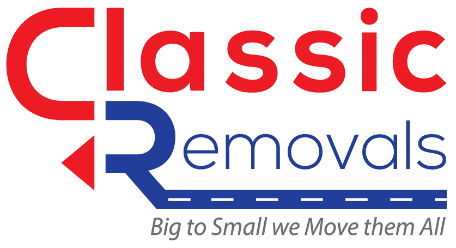 QUEENSBURGH4071TEL: 031 701 9493FAX: 031 701 3521 / 086 555 3521QUOTATION FOR REMOVALdbnquotes@classicremovals.co.zaDear We thank you for allowing our Company the opportunity to provide you with a quotation for the removal and all other related services for your household /office effects. From To Quoted Prices As Follows: • Furniture Removal mid-month [9th– 23rdMonday to Friday]						R • Furniture Removal month-end [24th– 8thMonday to Friday] 						R • Packing -Per Box @ R79.68 x 20 Ref 1 									R • Protective Wrap –Priced per Item									R • Storage –Priced according to list supplied  			(Per Month) 				R • GIT Insurance 												FREE • All Risk Insurance (Optional)										R • Shuttle Service (Local) one way 				(R672-60 If Required) 			R • Shuttle Service (Long Distance) one way 			(R1140-00 If Required) 			R • Carry Service (local) Per Hour 					(R399-00 If Required) 			R • Carry Service (long distance) Per Hour 				(R570-00 If Required) 			R Please note the above Prices are all inclusive of VAT. This quotation is valid for 30 days only from date of quotation Please note our prices include GIT insurance and all costs associated with moving i.e. provision of a supervisor and efficient, permanent staff. Your goods will be moved in enclosed vehicles ensuring minimum risk. In the event of bad access for our trucks or long walks (greater than 30metres) a shuttle service will be required at the client’s costs or a Carry Service is to be charged per hour.  All long Distance Moves are transported in a Horse and Trailer Truck/Quoted on part loads. Extra Items that are not listed on the original inventory list will be charged for per item accordingly. Goods In Transit (GIT) Insurance covers the following: Coverage against breakages– If there are any damages to goods in the event of fire, accidents, overturning or hi-jacking and not any damages caused by handling or moving.  Theft–Your goods will also be covered in the event of accidents, overturning or hi-jacking. Boxes – Boxes are covered in the event of fire, accidents, overturning or hi-jacking. Concrete goods  – Concrete goods e.g. garden furniture, pot plants  etc. are covered for  breakages in the event of fire, accidents, overturning or hi-jacking. All Risk Insurance covers the following: Coverage against breakages– if there is any cosmetic/exterior damages due to handling  of goods during the move Classic Removals will take full responsibility for it providing it was listed and valuated by yourself on our insurance inventory list. Depending on the severity of the damage itself the item will either be repaired or replaced for the insured amount.  Theft–Your goods will also be covered against theft again providing it was on the insurance inventory list. Boxes –Boxes are covered for theft and not for breakages unless professionally packed by Classic Removals. Boxes must be numbered, valuated and supplied to us before removal date so in the event of a claim there is a value to each box. Concrete goods – Concrete goods e.g. garden furniture, pot plants etc. are not covered for breakages. Storage Facilities: Our storage facilities are equipped with alarm monitoring, electric fencing, 24-hour security, CCTV monitoring, razed floors 100mm and all other requirements for all insurance companies. Please note that only Classic Removals is aloud to  move items in and out our storage facilities for security purposes. Storage is charged on a monthly basis from 31st- 31st of next month. If you come into storage on the 15th  for example, you will be charged a pro rata rate for the 15 days and then a full month from the 31st for the next month’s fee. Insurance can be provided. 	The storage is determined by the amount of items that you require to store. A handling fee will be charged for single items to be removed from storage. Packaging Prices:Boxes- 600x400x380 Single Wall 					R 19.26 per unit 600x400x380 Dbl Wall 							R 39.78 per unit 457x457x508 Single Wall 						R 21.09 per unit 457x457x508 Dbl Wall 							R 44.34 per unit 506x506x782 Single Wall 						R 39.79 per unit Hiring of Removal Boxes Dbl Wall (R28.50 deposit) 			R28.50 per hire Hire of Wardrobe Hanging Boxes (R91.20 deposit) 			R 90.97 per hire Buff tape Roll 								R 11.28 per roll Bubble Wrap 								R 11.28 per metre Tubing Plastic 								R 8-55 per metre Aerothene 								R 9-00 per metre Cuthion Craft 								R 10.90 per metre Fragile Labels 								R .68c per label Deliver and Collection Service (local) for above items 			R171.00 per del./collection Insurance Rates: Please note that your removal is covered by GIT insurance. We do offer an all risk insurance to cover your move/storage at premiums listed below: Local: Goods in Transit cover (GIT) is offered as a free service to the client. Subject to an excess of 10% minimum R1710 in the event of a claim.All risk cover at a rate of 1.5% of the total sum insured (nominated replacement value) as per valuation inventory form, subject to an excess of 1%, minimum R570 in the event of a claim.Minimum insurance premium payable is R285-00.Long Distance: Goods in Transit cover (GIT) is offered as a free service to the client. Subject to an excess of 10% minimum R1710 in the event of a claim. All risks cover at a rate of 2.8% of the total sum insured (nominated replacement value) as per valuation inventory form, subject to an excess of 1% minimum R570 in the event of a claim. Minimum insurance premium payable is R399-00. Storage: Insurance for theft and loss is available for goodsin storage at a rate of 0.25% per  month of the total sum insured (nominated replacement value) as per valuation inventory form, subject to an excess of 1 % minimum R570 in the event of a claim. Calculation of Insurance Premium:Total value of goods x premium rate = total premiumpayable, always subject to the minimum premiums quoted above.A copy of our terms and conditions can be provided on request. Terms of Payment Payment for your Removal and other Services is strictly cash, or bank transfer (no cheques or cheque deposits) either prior to or upon collection/delivery of goods. Delivery will not be done without full payment. Storage clients need to pay their invoice amount in full before the truck leaves to bring the goods to the warehouse. Should the account be for an approved company, an official order must be supplied with the signed Acceptance Form, failing which the removal will be on a strictly cash basis. We trust that you will find our quote competitive and should you have any further queries Please feel free to contact us. We will strive to make your removal a professional and stress free move. Many thanks. Yours sincerely --------------------------------- ----------------------------- Sales Executive Sales Manageress Anlie Roberts Should you accept our quote, please sign the Acceptance Form and forward the entire quote (incl. the acceptance form) to our offices in order for us to reserve you collection and delivery dates and times.ACCEPTANCE FORMFULL NAME:  _________________________________________________________________________COLLECTION ADDRESS:  ________________________________________________________________DELIVERY ADDRESS:  ___________________________________________________________________REMOVAL DATE:  ______________________________________________________________________DELIVERY DATE:  ______________________________________________________________________CONTACT TEL NO: (W/ H): _____________________________ CELL:  ____________________________E-MAIL ADDRESS:  _____________________________________________________________________REMOVAL COST:  ______________________________________TYPE OF INSURANCE REQUIRED:   ALL RISK             GIT – FREE          (please tick cover req.)INSURED VALUE:  R___________________   X  _____________________  RATE  ___________________INSURED PREMIUM:  R___________________STORAGE REQUIRED:		YES			NO  (please tick)STORAGE PERIOD REQUIRED:  ____________________________________________________________STORAGE INSURANCE REQUIRED: 		YES		NO (please tick)INSURED VALUE:  R______________________ X    0.25 __________________ RATE  ________________INSURANCE PREMIUM:  _________________________________________________________________PACKAGING SERVICES REQUIRED:     YES 	NO (please tick)    DATE:  ____________________________PACKAGING REQUIRED: _________________________________________________________________                          	                __________________________________________________________________			   __________________________________________________________________BANKING DETAILS:    CLASSIC REMOVALS             STANDARD BANK             PINETOWN: 045-626             ACC.NO: 25 031 2115             REF: 	NAME ON THIS QUOTATION PLEASE USE NAME AND SURNAME AS REFERENCE WHEN DOINGAN INTERNET TRANSFER OR A DEPOSIT INTO OUR ACCOUNT. CANCELLATION OF YOUR REMOVAL HAS TO BE PUT INTO WRITING AND SENT VIA EMAIL OR FAX; NO VERBAL CANCELLATION WILL BE ACCEPTED. A CANCELLATION FEE OF 50% OF QUOTED AMOUNT WILL BE CHARGED IF REMOVALS IS NOT CANCELLED WITHIN72 HOURS OF REMOVAL DATE. PLEASE NOTE: NO BOOKINGS WILL BE MADE WITHOUT AN ACCEPTANCE FORM AND A 50 % DEPOSIT OF THE TOTAL REMOVAL COST. I CONFIRM THAT CLASSIC REMOVALS WILL DO MY REMOVAL AS PER THE QUOTATION. DATED:  __________________________  AND AS PER TERMS AND CONDITIONS OF THIS CONTRACT._________________________					___________________________CUSTOMER SIGNATURE						DATESTORAGE ACCEPTANCE FORMFULL NAME & SURNAME:  _________________________________________________________________ID NUMBER:  ____________________________________________________________________________COLLECTION ADDRESS:  ___________________________________________________________________COLLECTION DATE:  ______________________________________________________________________CONTACT NUMBERS-  TEL:  ________________________  CELL:  __________________________________                  		ALTERNATE: ____________________ FAX:  __________________________________  E-MAIL ADDRESS:  _____________________________________________________________________TOTAL COST OF QUOTATION:  ______________________________________STORAGE INSURANCE:   YES / NOVALUE:  R______________________  X    0.25 __________________  = RATE  ________________STORAGE PERIOD:  _________________________________________________________________PACKING / WRAPPING SERVICES REQUIRED: YES / NO (PLEASE SUBMIT PAGE 7 ALONG WITH THE ACCEPTANCE FORM)BANKING DETAILS:    CLASSIC REMOVALS             STANDARD BANK             PINETOWN: 045-626             ACC.NO: 25 031 2115            REF NAME AND SURNAME (STORAGE) CANCELLATION OF YOUR REMOVAL HAS TO BE PUT INTO WRITING AND SENT VIA EMAIL OR FAX; NO VERBAL CANCELLATION WILL BE ACCEPTED. A CANCELLATION FEE OF 50% OF QUOTED AMOUNT WILL BE CHARGED IF REMOVAL IS NOT CANCELLED WITHIN 72 HOURS OF REMOVAL DATE. PLEASE NOTE: NO BOOKINGS WILL BE MADE WITHOUT AN ACCEPTANCE FORM AND A 50% DEPOSIT OF THE TOTAL REMOVAL COST. I CONFIRM THAT CLASSIC REMOVALS WILL DO MY REMOVAL AS PER THE QUOTATION. DATED: __________________________ AND AS PER TERMS AND CONDITIONS OF THE CONTRACT._________________________					___________________________CUSTOMER SIGNATURE						DATEINVENTORY FOR ALL RISK INSURANCE ONLYWRAPPING SERVICESIF YOU REQUIRE ANY OF THESE SERVICES PLEASE FILL THE QUANTITIES AND TOTALS.  SHOULD YOU HAVE OTHER ITEMS THAT YOU WISH TO WRAP PLEASE USE BLANK AREA.  ALL MATERIAL, LEATHER AND FABRIC FURNITURE IS WRAPPED IN FURNITURE PLASTIC.  ALL WOODEN FURNITURE IS WRAPPED IN AREOTHENE.  ALL GLASS AND APPLIANCES ARE WRAPPED IN BUBBLEWRAP.  CUSHIONCRAFT (BUBBLEWRAP WITH CARDBOARD) IS AVAILABLE FOR ALL ITEMS AT AN ADDITIONAL COST OF R50 PER ITEM  PLEASE NOTE ALL THE ABOVE PRICES INCLUDE MATERIALS AND LABOUR.  ALL ABOVE SERVICES MUST BE PREBOOKED.  ALL PRICES ARE INCLUSIVE OF VATTO:DATE:TEL:FROM:FAX:EMAIL:EMAIL:PAGES:ATTENTION:RE: QUOTATION FOR REMOVAL SERVICEQUOTE NUMBER:ITEMSINSURANCE VALUECOST OF INSURANCE0102030405060708091011121314151617181920212223242526272829303132333435QTYITEMPRICETOTALQTYITEMPRICETOTALLOUNGE SUITE 1 SEATERR40.00WARDROBES 1 DOORR80.00LOUNGE SUITE 2 SEATERR60.00WARDROBES 2 DOORR100.00LOUNGE SUITE 3 SEATERR80.00WARDROBES 3 DOORR120.00RECLINER/ ARM CHAIRR50.00DINING TABLE 4 SEATERR80.00COFFEE TABLER50.00DINING TABLE 6 SEATERR100.00SIDE TABLER35.00DINING TABLE 8 SEATERR120.00WALL UNIT 1 PCSR80.00DINING CHAIRSR40.00WALL UNIT 2 PCSR120.00SIDEBOARD SMLR80.00WALL UNIT 3 PCSR150.00SIDEBOARD MEDR100.00DISP. UNIT SMLR80.00SIDEBOARD LRGR120.00DISP. UNIT MEDR100.00BOOKCASE SMLR80.00DISP. UNIT LRGR120.00BOOKCASE MEDR100.00TVR50.00BOOKCASE LRGR120.00TV STAND SMLR80.00KISTR50.00TV STAND MEDR100.00TV STAND LRGR120.00FRAMES/ MIRRORSFRIDGE SMLR80.00SML – (50 X 35)R25.00FRISGE MEDR100.00MED - (100 X 50)R35.00FRIDGE LRGR120.00LRG – (120 X 80)R50.00DEEP FREEZER80.00XLRG (ABOVE 120 X 80)R100.00MICROWAVER50.00STOVER80.00COMPUTER SCREENR50.00DISHWASHERR80.00COMPUTER TOWERR30.00TUMBLE DRYERR80.00COMPUTER STANDR80.00WASHING MACHINER80.00DESK SMLR80.00BED SINGLER60.00DESK MEDR100.00BED DOUBLER80.00DESK LRGR120.00BED QUEENR100.00L-SHAPE DESK R150.00BED KINGR140.00CREDENZA / PEDESTALR80.00HEADBOARD SINGLER50.00HEADBOARD DOUBLER70.00TO PACK BOXESHEADBOARD QUEENR75.00INCL. BOX & PACKAGINGR59.90HEADBOARD KINGR85.00LABOUR & PACKING ONLYR49.90DRESSING TABLE SMLR80.00DRESSING TABLE MEDR100.00DRESSING TABLE LRGR120.00CHEST OF DRAWERS SMLR80.00CHEST OF DRAWERS MEDR100.00CHEST OF DRAWERS LRGR120.00LAMPS STANDARDR40.00LAMPS STANDINGR50.00PEDESTALSR50.00